ПОСТАНОВЛЕНИЕ МИНИСТЕРСТВА ТРУДА И СОЦИАЛЬНОЙ ЗАЩИТЫ РЕСПУБЛИКИ БЕЛАРУСЬ28 ноября 2008 г. № 176О порядке разработки и принятия локальных правовых актов по охране трудаИзменения и дополнения:Постановление Министерства труда и социальной защиты Республики Беларусь от 24 декабря 2013 г. № 128 (зарегистрировано в Национальном реестре - № 8/28774 от 16.06.2014 г.);Постановление Министерства труда и социальной защиты Республики Беларусь от 30 апреля 2020 г. № 44 (зарегистрировано в Национальном реестре - № 8/35375 от 19.05.2020 г.)На основании абзаца восьмого части второй статьи 9 и части второй статьи 26 Закона Республики Беларусь от 23 июня 2008 г. № 356-З «Об охране труда» Министерство труда и социальной защиты Республики Беларусь ПОСТАНОВЛЯЕТ:1. Утвердить Инструкцию о порядке разработки и принятия работодателями локальных правовых актов, содержащих требования по охране труда, в виде инструкций по охране труда для профессий рабочих и (или) отдельных видов работ (услуг) (прилагается).2. Признать утратившим силу постановление Государственного комитета Республики Беларусь по труду и социальной защите населения от 14 июля 1994 г. № 82 «Об утверждении Порядка разработки, согласования и утверждения инструкций по охране труда» (Бюллетень нормативно-правовой информации, 1994 г., № 10).3. Настоящее постановление вступает в силу после его официального опубликования.ИНСТРУКЦИЯ
о порядке разработки и принятия работодателями локальных правовых актов, содержащих требования по охране труда, в виде инструкций по охране труда для профессий рабочих и (или) отдельных видов работ (услуг)ГЛАВА 1
ОБЩИЕ ПОЛОЖЕНИЯ1. Настоящая Инструкция устанавливает порядок разработки и принятия работодателями локальных правовых актов, содержащих требования по охране труда, в виде инструкций по охране труда для профессий рабочих и (или) отдельных видов работ (услуг) (далее – инструкции по охране труда).2. Исключен.3. Для целей настоящей Инструкции применяются термины и их определения в значениях, установленных Законом Республики Беларусь «Об охране труда».4. Наниматель разрабатывает и принимает инструкции по охране труда для профессий рабочих и (или) отдельных видов работ (услуг), выполнение которых осуществляется в организации работниками различных профессий рабочих и должностей служащих (погрузочно-разгрузочные работы, работы с электромеханическим инструментом, работы на высоте, земляные работы и иные).Работодатели, в том числе не наделенные правом принятия локальных правовых актов, при отсутствии специфики профессий рабочих и (или) видов работ (услуг) могут руководствоваться соответствующими типовыми инструкциями по охране труда.5. Инструкции по охране труда разрабатываются на основе нормативных правовых актов, в том числе технических нормативных правовых актов, технических регламентов Таможенного союза и Евразийского экономического союза, положений по охране труда, изложенных в технологической документации, эксплуатационных документах организаций-изготовителей к используемым в организации оборудованию, инструменту, механизмам и приспособлениям (далее – эксплуатационные документы), с учетом местных условий и специфики деятельности организации.При отсутствии в нормативных правовых актах, в том числе технических нормативных правовых актах, технических регламентах Таможенного союза и Евразийского экономического союза, технологической документации, эксплуатационных документах требований (положений) по охране труда для профессий рабочих и (или) видов работ (услуг) наниматели разрабатывают и включают в инструкции по охране труда требования по охране труда, обеспечивающие сохранение жизни, здоровья и работоспособности работников в процессе трудовой деятельности.6. В инструкции по охране труда включаются только те требования, которые относятся к охране труда и выполняются самими работающими.7. Положения инструкций по охране труда не должны противоречить нормативным правовым актам, в том числе техническим нормативным правовым актам, содержащим требования по охране труда.8. Исключен.9. Исключен.10. Исключен.ГЛАВА 2
ПОРЯДОК РАЗРАБОТКИ, СОГЛАСОВАНИЯ И УТВЕРЖДЕНИЯ ИНСТРУКЦИЙ ПО ОХРАНЕ ТРУДА11. Инструкции по охране труда разрабатываются в соответствии с перечнем инструкций по охране труда, который составляется с учетом профессий рабочих, содержащихся в штатном расписании организации, службой охраны труда (специалистом по охране труда или уполномоченным нанимателем должностным лицом, на которое возложены соответствующие обязанности по охране труда) либо юридическими лицами (индивидуальными предпринимателями), аккредитованными на оказание услуг в области охраны труда, с участием руководителей структурных подразделений, служб, главных специалистов организации.Перечень инструкций по охране труда утверждается руководителем организации или его заместителем, ответственным за организацию охраны труда в организации.12. Исключен.13. Исключен.14. Руководство работами по разработке инструкций по охране труда осуществляет руководитель организации или его заместитель, ответственный за организацию охраны труда в организации.Инструкции по охране труда разрабатываются руководителями структурных подразделений организации (цехов, участков, отделений, управлений, отделов, служб, лабораторий и иных) с участием профессиональных союзов (далее – профсоюз), при их наличии, на основании приказов руководителя организации или иных локальных правовых актов и в установленные в них сроки.15. Исключен.16. Исключен.17. Служба охраны труда организации (специалист по охране труда или уполномоченное нанимателем должностное лицо, на которое возложены соответствующие обязанности по охране труда) либо юридическое лицо (индивидуальный предприниматель), аккредитованное (аккредитованный) на оказание услуг в области охраны труда, оказывает методическую помощь структурным подразделениям, содействует обеспечению их необходимыми нормативными правовыми актами, техническими регламентами Таможенного союза и Евразийского экономического союза, типовыми инструкциями по охране труда, иными техническими нормативными правовыми актами, содержащими требования по охране труда.18. Исключен.19. Подготовительная работа, предшествующая разработке инструкций по охране труда, включает:анализ результатов аттестации рабочих мест по условиям труда (если ее проведение предусмотрено требованиями нормативных правовых актов), идентификации опасностей, оценки профессиональных рисков, а также причин несчастных случаев на производстве и профессиональных заболеваний, имевших место с работниками соответствующих профессий рабочих или при выполнении соответствующих работ (услуг);изучение информационных писем, приказов органов государственного управления, вышестоящих организаций в связи с имевшими место авариями, несчастными случаями на производстве, профессиональными заболеваниями и по другим вопросам охраны труда;подбор и изучение нормативных правовых актов, в том числе технических нормативных правовых актов, содержащих требования по охране труда, а также других документов, соответствующей технической литературы, учебных пособий и тому подобного;определение вредных и (или) опасных производственных факторов, характерных для соответствующей профессии рабочего, вида работ (услуг), имеющих место при нормальном режиме работы, отклонениях от нормального режима, в аварийных ситуациях, мер и средств защиты от них;определение средств индивидуальной защиты, обеспечивающих эффективную защиту от вредных и (или) опасных производственных факторов, воздействующих на работника при выполнении работ (услуг);определение требований по охране труда к применяемому оборудованию, приспособлениям, инструменту, безопасных методов и приемов работы, последовательности выполнения работ, а также технических и организационных мероприятий, подлежащих отражению в инструкции по охране труда.20. Требования нормативных правовых актов, в том числе технических нормативных правовых актов, других документов, включаемые в инструкцию по охране труда, должны быть изложены применительно к конкретному рабочему месту и реальным условиям труда работника. Положения указанных документов, не требующие конкретизации, вносятся без изменений в инструкцию по охране труда.21. Проект инструкции по охране труда рассматривается службой охраны труда (специалистом по охране труда или уполномоченным нанимателем должностным лицом, на которое возложены соответствующие обязанности по охране труда) либо юридическим лицом (индивидуальным предпринимателем), аккредитованным на оказание услуг в области охраны труда, аварийно-спасательной службой, медицинской службой, другими заинтересованными структурными подразделениями организации, а также профсоюзом (при его наличии).22. После рассмотрения поступивших замечаний и предложений проект инструкции по охране труда дорабатывается.23. Проект инструкции по охране труда оформляется в соответствии с требованиями законодательства о делопроизводстве.24. Проект инструкции по охране труда подписывается руководителем структурного подразделения на лицевой стороне последней страницы инструкции по охране труда от правого края строки ниже текста инструкции по охране труда с указанием должности служащего, инициалов (инициала собственного имени) и фамилии и представляется на согласование:службе охраны труда (специалисту по охране труда или уполномоченному нанимателем должностному лицу, на которое возложены соответствующие обязанности по охране труда) либо руководителю юридического лица (индивидуальному предпринимателю), аккредитованного (аккредитованному) на оказание услуг в области охраны труда;при необходимости, по усмотрению службы охраны труда (специалиста по охране труда или уполномоченного нанимателем должностного лица, на которое возложены соответствующие обязанности по охране труда) либо юридического лица (индивидуального предпринимателя), аккредитованного на оказание услуг в области охраны труда, – другим заинтересованным структурным подразделениям, руководителям и специалистам организации;профсоюзу (при его наличии).25. Утверждение инструкции по охране труда осуществляется руководителем организации или его заместителем, ответственным за организацию охраны труда в организации, либо приказом организации.251. Утверждение инструкции по охране труда оформляется грифом утверждения, который располагается в правом верхнем углу первого листа. В грифе утверждения указываются:слово «УТВЕРЖДЕНО» (прописными буквами);должность руководителя (его заместителя), подпись, инициалы (инициал собственного имени) и фамилия руководителя (его заместителя), утвердившего инструкцию по охране труда, или вид утверждающего локального правового акта с прописной буквы в именительном падеже;дата утверждения или принятия локального правового акта, утверждающего инструкцию по охране труда, и его регистрационный номер.Отметка о согласовании инструкции по охране труда профсоюзом (при его наличии) оформляется в левом верхнем углу первого листа и содержит:слово «СОГЛАСОВАНО» (прописными буквами);дату и регистрационный номер протокола заседания руководящего органа профсоюза, которым согласован проект инструкции по охране труда.Отметка о согласовании проекта инструкции по охране труда руководителем службы охраны труда (специалистом по охране труда или уполномоченным нанимателем должностным лицом, на которое возложены соответствующие обязанности по охране труда) либо руководителем юридического лица (индивидуальным предпринимателем), аккредитованного (аккредитованным) на оказание услуг в области охраны труда, а также руководителями иных структурных подразделений организации, руководителями и специалистами (при необходимости) оформляется на лицевой стороне последней страницы инструкции по охране труда от левого края строки ниже текста инструкции по охране труда и содержит:слово «СОГЛАСОВАНО» (прописными буквами);должность служащего, подпись, инициалы (инициал собственного имени) и фамилию руководителя (специалиста, индивидуального предпринимателя, аккредитованного на оказание услуг в области охраны труда), название юридического лица, аккредитованного на оказание услуг в области охраны труда, согласовавших инструкцию по охране труда.26. Утвержденные инструкции по охране труда регистрируются в порядке, установленном в организации.Утвержденные инструкции по охране труда выдаются руководителям структурных подразделений и уполномоченным нанимателем должностным лицам с внесением сведений в журнал учета выдачи инструкций по охране труда.В журнале учета выдачи инструкций по охране труда отражаются следующие сведения:дата выдачи инструкции по охране труда;название инструкции по охране труда и ее регистрационный индекс (номер);структурное подразделение (работники), получившее инструкцию по охране труда с указанием должности служащего (профессии рабочего), инициалов (инициала собственного имени) и фамилии получателя;количество выданных инструкций по охране труда.Достоверность сведений о выдаче инструкций по охране труда подтверждается в журнале учета выдачи инструкций по охране труда подписью получателя.27. Исключен.ГЛАВА 3
СТРУКТУРА И СОДЕРЖАНИЕ ИНСТРУКЦИЙ по охране труда28. Каждой инструкции по охране труда присваивается название и регистрационный индекс (номер).В названии инструкции по охране труда указывается наименование профессии рабочего или вид работ (услуг), для которых она предназначена.29. Исключен.30. Требования инструкции по охране труда излагаются в соответствии с последовательностью технологического процесса и с учетом условий, в которых выполняется данная работа.31. Инструкция по охране труда должна содержать следующие главы, именуемые:«Общие требования по охране труда»;«Требования по охране труда перед началом работы»;«Требования по охране труда при выполнении работы»;«Требования по охране труда по окончании работы»;«Требования по охране труда в аварийных ситуациях».В инструкцию по охране труда с учетом специфики профессии рабочих, вида работ (услуг) могут включаться иные главы, содержащие другие требования по охране труда.32. В главе «Общие требования по охране труда» отражаются:требования по охране труда по допуску работающих к работе по соответствующей профессии рабочего и (или) виду работ (услуг) с учетом возраста, пола, состояния здоровья, наличия необходимой квалификации, прохождения обучения, стажировки, инструктажа и проверки знаний по вопросам охраны труда и тому подобного;обязанности работающих соблюдать требования по охране труда, а также правила поведения на территории организации, в производственных, вспомогательных и бытовых помещениях, использовать и правильно применять средства индивидуальной защиты и средства коллективной защиты, заботиться о личной безопасности и личном здоровье, а также о безопасности окружающих в процессе выполнения работ либо во время нахождения на территории организации, немедленно сообщать работодателю о любой ситуации, угрожающей жизни или здоровью работающих и окружающих, несчастном случае, произошедшем на производстве, оказывать содействие работодателю в принятии мер по оказанию необходимой помощи потерпевшим и доставке их в организацию здравоохранения;требования о недопустимости нахождения работающих в состоянии алкогольного, наркотического или токсического опьянения на рабочем месте, курения в неустановленных местах;перечень вредных и (или) опасных производственных факторов, которые могут воздействовать на работающих в процессе труда;перечень средств индивидуальной защиты, выдаваемых в соответствии с установленными нормами, с указанием маркировки по защитным свойствам;требования по обеспечению пожаро- и взрывобезопасности;порядок уведомления работодателя о неисправности оборудования, инструмента, приспособлений, транспортных средств, средств защиты, об ухудшении состояния своего здоровья;требования по личной гигиене, которые должен знать и соблюдать работающий при выполнении работы, оказании услуг.33. В главе «Требования по охране труда перед началом работы» отражается порядок:проверки годности к эксплуатации и применения средств индивидуальной защиты;подготовки рабочего места, проверки комплектности и исправности оборудования, приспособлений и инструмента, эффективности работы вентиляционных систем, местного освещения, средств коллективной защиты (защитного заземления (зануления) электрооборудования, устройств оградительных, предохранительных, тормозных, автоматического контроля, сигнализации и других);проверки состояния исходных материалов, заготовок, полуфабрикатов, комплектующих изделий;приемки рабочего места при сменной работе.34. В главе «Требования по охране труда при выполнении работы» отражаются:способы и приемы безопасного выполнения работ (оказания услуг), использования технологического оборудования, приспособлений и инструмента;требования безопасного обращения с исходными материалами (сырье, заготовки, полуфабрикаты);способы и приемы безопасной эксплуатации транспортных средств, тары и грузоподъемных механизмов;указания по безопасному содержанию рабочего места;основные виды отклонений от нормального технологического режима и методы их устранения;действия, направленные на предотвращение условий возникновения взрывов, пожаров и других аварийных ситуаций;требования по применению работающими средств индивидуальной защиты, соответствующих характеру выполняемой работы и обеспечивающих безопасные условия труда.35. В главе «Требования по охране труда по окончании работы» отражаются:порядок безопасного отключения (остановки), разборки, очистки и смазки оборудования, приспособлений, машин, механизмов и аппаратуры;порядок уборки рабочего места;порядок сдачи рабочего места, а при непрерывном процессе – порядок передачи их по смене;порядок извещения непосредственного руководителя или иного уполномоченного должностного лица работодателя о недостатках, влияющих на безопасность труда, выявленных во время работы.36. В главе «Требования по охране труда в аварийных ситуациях» отражаются:возможные (основные) аварийные ситуации, которые могут привести к аварии или несчастному случаю, а также причины, их вызывающие;действия работающих при возникновении аварийных ситуаций;действия по оказанию первой помощи потерпевшим при аварии, в результате травмирования, отравления или внезапного заболевания;порядок сообщения об аварии и несчастном случае на производстве.ГЛАВА 4
ИЗЛОЖЕНИЕ ТРЕБОВАНИЙ ПО ОХРАНЕ ТРУДА В ИНСТРУКЦИИ ПО ОХРАНЕ ТРУДА37. Изложение текста в инструкции по охране труда осуществляется с учетом требований, установленных к текстам документов законодательством о делопроизводстве.38. Исключен.39. В инструкцию по охране труда не включаются отсылочные нормы на нормативные правовые акты, в том числе технические нормативные правовые акты, содержащие требования по охране труда, за исключением отсылочных норм на иные инструкции по охране труда, действующие в организации. Требования по охране труда, содержащиеся в нормативных правовых актах, в том числе технических нормативных правовых актах, воспроизводятся в инструкциях по охране труда применительно к местным условиям, специфике профессий рабочих и (или) видов работ (услуг), деятельности организации.40. Исключен.41. В тексте инструкции по охране труда следует избегать изложения требований в форме запрета. При необходимости следует определять цели установления требований.42. В инструкции по охране труда не применяются слова, подчеркивающие особое значение отдельных требований (строго, категорически, безусловно и тому подобные), так как все нормативные предписания инструкции по охране труда должны выполняться работающими в равной степени.43. Для наглядности отдельные требования инструкции по охране труда могут быть проиллюстрированы рисунками, схемами или чертежами, поясняющими смысл требований.44. Если безопасность выполнения работ обеспечивается при соблюдении определенных количественных показателей (величина зазора, безопасное расстояние и иные), то они указываются в инструкции по охране труда.45. Исключен.46. Исключен.47. Исключен.ГЛАВА 5
актуализация ИНСТРУКЦИЙ ПО ОХРАНЕ ТРУДА48. Актуализация инструкций по охране труда осуществляется руководителем структурного подразделения (разработчиком) с участием службы охраны труда (специалиста по охране труда или уполномоченного нанимателем должностного лица, на которое возложены соответствующие обязанности по охране труда) либо юридических лиц (индивидуальных предпринимателей), аккредитованных на оказание услуг в области охраны труда, и профсоюзов (при их наличии) с целью приведения их в соответствие с нормативными правовыми актами, в том числе техническими нормативными правовыми актами, содержащими требования по охране труда, путем внесения изменений.Актуализация инструкции по охране труда включает:анализ нормативных правовых актов, в том числе технических нормативных правовых актов, содержащих требования по охране труда, которые были приняты или изменялись за период, прошедший после утверждения инструкции по охране труда;мониторинг условий труда на рабочем месте работника;решение вопроса о необходимости изменения инструкции по охране труда;пересмотр инструкции.49. Пересмотр инструкций по охране труда осуществляется не реже одного раза в пять лет, а инструкций по охране труда для профессий рабочих, выполняющих работы с повышенной опасностью, а также инструкций по охране труда для работ с повышенной опасностью – не реже одного раза в три года.50. Если в течение сроков, указанных в пункте 49 настоящей Инструкции, условия труда на рабочих местах и требования нормативных правовых актов, в том числе технических нормативных правовых актов, использованных при составлении инструкции по охране труда, не изменились, то приказом по организации действие инструкции по охране труда продлевается на следующий срок, о чем делается запись: «Срок действия продлен. Приказ от __ № __» на первом листе инструкции по охране труда.51. До истечения сроков, указанных в пункте 49 настоящей Инструкции, инструкции по охране труда пересматриваются в случаях:принятия новых нормативных правовых актов, в том числе технических нормативных правовых актов, содержащих требования по охране труда, или внесения в них изменений;внедрения новой техники и технологий;применения новых видов оборудования, материалов, аппаратуры и инструмента, изменения технологического процесса или условий работы. В данном случае пересмотр инструкции по охране труда производится до введения указанных изменений;возникновения аварийной ситуации, несчастного случая на производстве или профессионального заболевания, вызвавших необходимость внесения изменения в инструкцию по охране труда.52. Порядок оформления, согласования и утверждения пересмотренных инструкций по охране труда такой же, как и вновь разработанных.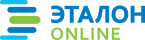 Официальная правовая информация.  Информационно-поисковая система ”ЭТАЛОН-ONLINE“, 28.09.2023  Национальный центр правовой информации Республики БеларусьМинистрВ.Н.ПотупчикСОГЛАСОВАНОМинистр здравоохранения
Республики БеларусьВ.И.Жарко21.11.2008СОГЛАСОВАНОМинистр архитектуры
и строительства
Республики БеларусьА.И.Селезнев25.11.2008СОГЛАСОВАНОМинистр промышленности
Республики БеларусьА.М.Русецкий25.11.2008СОГЛАСОВАНОМинистр
по чрезвычайным ситуациям
Республики БеларусьЭ.Р.Бариев10.10.2008СОГЛАСОВАНОМинистр лесного хозяйства
Республики БеларусьП.М.Семашко28.11.2008СОГЛАСОВАНОМинистр жилищно-
коммунального хозяйства
Республики БеларусьВ.М.Белохвостов24.11.2008СОГЛАСОВАНОМинистр транспорта
и коммуникаций
Республики БеларусьВ.Г.Сосновский24.11.2008СОГЛАСОВАНОМинистр энергетики
Республики БеларусьА.В.Озерец18.11.2008СОГЛАСОВАНОМинистр сельского
хозяйства и продовольствия
Республики БеларусьС.Б.Шапиро25.11.2008СОГЛАСОВАНОПервый заместитель
Министра торговли
Республики БеларусьМ.И.Свентицкий18.11.2008СОГЛАСОВАНОМинистр связи
и информатизации
Республики БеларусьН.П.Пантелей18.11.2008СОГЛАСОВАНОМинистр обороны
Республики Беларусьгенерал-полковникЛ.С.Мальцев24.11.2008УТВЕРЖДЕНОПостановление
Министерства труда
и социальной защиты
Республики Беларусь28.11.2008 № 176